Lag- och kulturutskottets betänkandeNy lag om FordonsmyndighetenLandskapsregeringens lagförslag nr 2/2017-2018INNEHÅLLLandskapsregeringens förslag	1Utskottets förslag	1Ärendets behandling	1Utskottets förslag	2Landskapsregeringens förslagLandskapsregeringen föreslår att lagstiftningen om motorfordonsbyrån moderniseras i syfte att effektivera verksamheten vid myndigheten och landskapsregeringens styrning av myndigheten. Landskapsregeringen föreslår även att myndigheten byter namn. Förändringarna genomförs genom en ny landskapslag om Fordonsmyndigheten som ersätter den nuvarande lagen om motorfordonsbyrån.Utskottets förslagUtskottet har inga invändningar mot lagförslaget och föreslår att lagtinget antar förslaget med ett mindre tekniskt förtydligande. 	Bytet av namn på myndigheten påverkar även annan lagstiftning men landskapsregeringen anser att det inte är ändamålsenligt att öppna upp ett stort antal lagar för ändring av myndighetsnamnet då det inte finns några ändringar av materiella bestämmelser. För att förtydliga att ändringar i framtiden kommer företas i de lagar där ordet ”motorfordonsbyrån” används föreslår utskottet en skrivning så att det framgår att det med ordet ”motorfordonsbyrån” i annan landskapslagstiftning tillsvidare avses ordet ”Fordonsmyndigheten”.	Utskottet önskar vidare påpeka vikten av att behörighetskraven för de inspektörer som utför trafiksäkerhetsprovningar hålls på EU-direktivets miniminivå. Vidare konstaterar utskottet att det finns en möjlighet att i enlighet med tjänstemannalagens 5 a§ bevilja dispens från behörighetskrav för alla tjänster, under förutsättning att dispensansökan inlämnas innan ansökningstiden går ut. Beträffande sakkunnigrådet konstaterar utskottet att rådet kan tillsättas om det uppstår behov av ett organ som verkar till stöd för myndighetschefen och som kan komplettera myndighetschefen. Ärendets behandlingLagtinget har den 8 november 2017 inbegärt lag- och kulturutskottets yttrande i ärendet.	Utskottet har i ärendet hört ministern Mika Nordberg, avdelningschefen Yvonne Österlund, lagberedaren Lotta Wickström, byråchefen Roy Sjöblom och t.f. chefen för motorfordonsbyrån Tom Latvala.	I ärendets avgörande behandling deltog ordföranden Harry Jansson, viceordföranden Roger Eriksson, ledamöterna Petri Carlsson, Brage Eklund, Bert Häggblom, Mikael Staffas och Tony Wikström.	Ledamoten Bert Häggblom har inte omfattat utskottets åsikt och fogar en reservation till betänkandet.Utskottets förslagMed hänvisning till det anförda föreslår utskottetatt lagtinget antar lagförslaget i följande lydelse:L A N D S K A P S L A G
om Fordonsmyndigheten	(Ingressen lika som i lagförslaget)1 kap.
Allmänna bestämmelser1 – 3 §§	(Lika som i lagförslaget) 2 kap.
Organisation och personal4 - 11 §	(Lika som i lagförslaget) 3 kap.
Särskilda bestämmelser12 – 16 §§	(Lika som i lagförslaget) 16 §Ikraftträdande	( 1- 4 mom. lika som i lagförslaget) 	Med ordet ”motorfordonsbyrån” i olika böjningsformer avses i annan landskapslagstiftning ordet ”Fordonsmyndigheten” i motsvarande former.	( 6 mom. lika som i lagförslaget) __________________Reservation mot lag- och kulturutskottet betänkande nr 3/2017-2018 gällande lagförslag om ny lag om fordonsmyndigheten LF 2/2017-2018MotiveringJag reserverar mig mot utskottets betänkande då jag anser att lagförslaget borde förkastas i sin helhet. I lagförslaget framgår under huvudsakligt innehåll att lagstiftningen om motorfordonsbyrån moderniseras i syfte att effektivera verksamheten vid myndigheten och landskapsregeringens styrning av myndigheten. I lagförslaget framgår det inte på något sätt att detta skulle förändras annat än att det ställs högre krav på myndighetschefen vad avser en högre utbildning i jämförelse med idag, men en utbildning där det inte ingår fordonsrelaterade kunskaper. I samband med detta lagförslag borde landskapsregeringen bedömt huruvida besiktning fortfarande skall vara något som sköts av samhället och inte som i resten av de flesta europeiska länderna där en avreglering har skett. Åland torde vara en av de sista regionerna i Europa som har besiktning som sköts offentligt. En avreglering av bilbesiktningen skulle medföra att motorfordonsbyråns verksamhet skulle inrikta sig på myndighetsutövning.  Detta innebär att det inte finns någon orsak att göra om lagen som nu föreslås där det i lagförslaget införs en myndighetschef som kan komma att sakna kunskaper angående fordon. Enligt min mening är det viktigt att den som leder motorfordonsbyråns verksamhet har grundläggande teoretisk och praktisk kunskap om verksamheten. Därtill har en jurist anställts vid motorfordonsbyrån under år 2016 utan att detta nämnts i budgetförslag. Fråga är om den dimensionering av personal regeringen gått inför är ekonomiskt försvarbar.Jag anser att det är viktigt vid våra relativt små myndigheter att även chefer har den utbildning och erfarenhet att de vid sjukdomsfall och annat kan hoppa in och ersätta dylika personer så att inte enskilda medborgare drabbas av försämrad service.Nedröstad i förslaget om att lagförslaget förkastas  anser jag följande angående de specifika paragraferna där undertecknad inte erhållit stöd för föreslagna ändringar.1 kap § 5 behörighetskrav för myndighetschefen föreslås ha följande lydelse: 				         5 §		             	Behörighetskrav för myndighetschefenBehörighetskravet för tjänsten som myndighetschef är examen som motsvarar minst fyra års heltidsstudier vid universitet eller högskola som är erkänd av en nationell utbildningsmyndighet med en för tjänsten lämplig inriktning eller utbildning som är anpassad för att vara myndighetschef för fordonsmyndigheten.2 kap § 8 Sakkunnigråd - paragrafen utgår. Enligt min uppfattning så föreligger det ingen grund att lagstifta om ett sakkunnigråd för fordonsmyndigheten. Eftersom en myndighetschef skall leda verksamheten bör myndighetschefen kunna sköta sitt uppdrag. Landskapsregeringen har också under år 2016 anställt en jurist på heltid vilket måste medföra att det saknas fog för att byråkratisera myndigheten ytterligare. Vår förvaltning har idag alltför mycket möten istället för att koncentrera verksamheten för medborgarnas behov och service.Bert Häggblom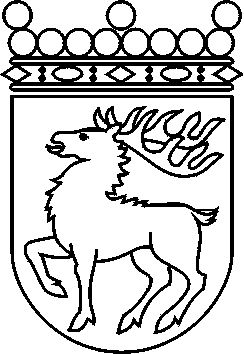 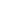 Ålands lagtingBETÄNKANDE nr 3/2017-2018BETÄNKANDE nr 3/2017-2018DatumLag- och kulturutskottet2017-12-05Till Ålands lagtingTill Ålands lagtingTill Ålands lagtingTill Ålands lagtingTill Ålands lagtingMariehamn den 5 december 2017Mariehamn den 5 december 2017OrdförandeHarry JanssonSekreterareSusanne Eriksson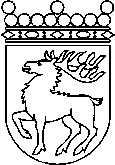 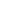 Ålands lagtingRESERVATIONRESERVATIONLagtingsledamot DatumBert Häggblom2017-12-05Till Ålands lagtingTill Ålands lagtingTill Ålands lagtingTill Ålands lagtingTill Ålands lagtingMariehamn den 5 december 2017Mariehamn den 5 december 2017